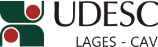 HOMOLOGA RESULTADO DO PROCESSO SELETIVO - EDITAL Nº 01/2015 - UDESC PARA PROFESSOR SUBSTITUTO.O Diretor Geral do Centro de Ciências Agroveterinárias, no uso de suas atribuições, RESOLVE:1- Homologar o resultado do Processo Seletivo para professor substituto Edital n.º 01/2015 - UDESC, conforme segue:FITOTECNIAMarcos André Nohatto - 1º lugarClaudia Aparecida Guginski Piva – 2º lugarLuciana Patricia Rosa Dias – 3º lugarGiselle Regina Rodolfo – 4º lugarJoão Fert NetoDiretor Geral do CAV/UDESCPORTARIA INTERNA DO CAV Nº 027/2015, de 12/02/2015